
Pázmánd  Malom  Zsidó-hegy  Cseplek-hegy  Csúcsos-hegy (Nadap)  Szintezési főalappont  Bence-hegy  Vörösmarty présház  Gyapjaszsák Barlang-kút  Kocka  Angelika-forrás  Sukoró-tájház  Meleghegy  Likas-kő  Nyír-hegy  Pázmánd forrás  Pázmánd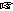  Hétforrás Művelődési Ház. Pázmánd, Fő út 66.
 7:00-9:00 óra  1200 Ft  43,4 km  1250 m  12 óra  90  B63/12  62,2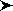 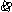 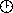 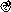 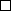 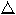 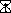 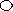 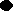 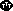 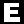 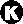 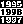 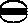 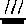 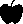 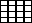 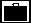 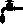 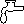 
Pázmánd  Malom  Zsidó-hegy  Cseplek-hegy  Csúcsos-hegy (Nadap)  Szintezési főalappont  Bence-hegy  Vörösmarty présház  Gyapjaszsák Barlang-kút  Angelika-forrás  Sukoró-tájház  Meleg-hegy  Likas-kő  Nyír-hegy  Pázmánd-forrás  Pázmánd Hétforrás Művelődési Ház. Pázmánd, Fő út 66.
 7:00-9:00 óra  1200 Ft  35,9 km  1050 m  10 óra  75  C46/9,5  51,7
Pázmád  Malom  Zsidó-hegy  Cseplek-hegy  Csúcsos-hegy (Nadap)  Szintezési főalappont  Nyír-hegy  Pázmánd forrás  Pázmánd Hétforrás Művelődési Ház. Pázmánd, Fő út 66.
 8:00-10:00 óra  1000 Ft  20,4 km  550 m  6 óra  41,6  D26/6,5  28,7
Pázmád  Malom  Zsidó-hegy  Tégla-ház  Pázmánd forrás  Pázmánd Hétforrás Művelődési Ház. Pázmánd, Fő út 66.
 10:00-11:00 óra  900 Ft  7,7 km  144 m  3 óra  9,9A nevezési díj 4 év alatti gyerekeknek ingyenes.

Minden távhoz:
Szerény vízvételi lehetőségek. Szállás információ a túra honlapján. A nevezési lap színes térképet tartalmaz. Térkép: a Velencei-hegység, Velencei-tó turistatérképe (19. Cartographia 2005).Letöltések száma: 2364. Módosítva: 2016.05.27Ez a kiírás a TTT oldalának másolata és a TTT engedélyével készült.A túra kiírása a TTT honlapon: http://www.teljesitmenyturazoktarsasaga.hu/tura?id=7334 